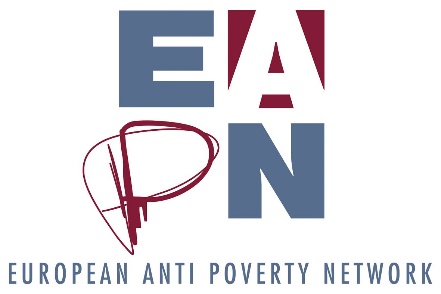 Bureau meeting 6 June 2017Decisions and actionsDecisionD1. The Ex Co should focus on the Future of Europe rather than the FPA or the responsibilities of the Ex Co. SDG Watch and EAPN Italy papers can be the basis of a discussion.D2. Responding to evaluation requests, the Director will include a short report of Bureau activities in the Director’s reportD3. The Bureau agrees with the proposal and will highlight the proposal to the Ex Co. If the Ex Co agree, then the Director will discuss it with the staff team.Action pointResponsibleDeadlineA1. Leo to alter the notes of the last meeting and put them on Members RoomLeo End June 2017A2. Continue discussions about an advocacy briefingLeo, Sergio, CarlosOngoingA3.  Prepare the session on the Future of EuropeSergio, Carlos, Vilborg8 JuneA4. Prepare Director / Bureau reportLeo15 JuneA5.  Prepare the session at the Ex CoLeo15 JuneA6. If Ex Co agrees, discuss the proposal with the staff team and feedback to BureauLeoEnd JuneA7. Share more detailed financial simulations with the Bureau on thisLeoAsap